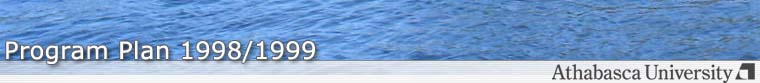 Advising Services | 1998/1999 Program Plans | GlossaryThe program plans are intended to assist you in planning a program. Please contact an advisor to access the official regulations.

 Content: Advising Services
Last updated: February 07, 2005